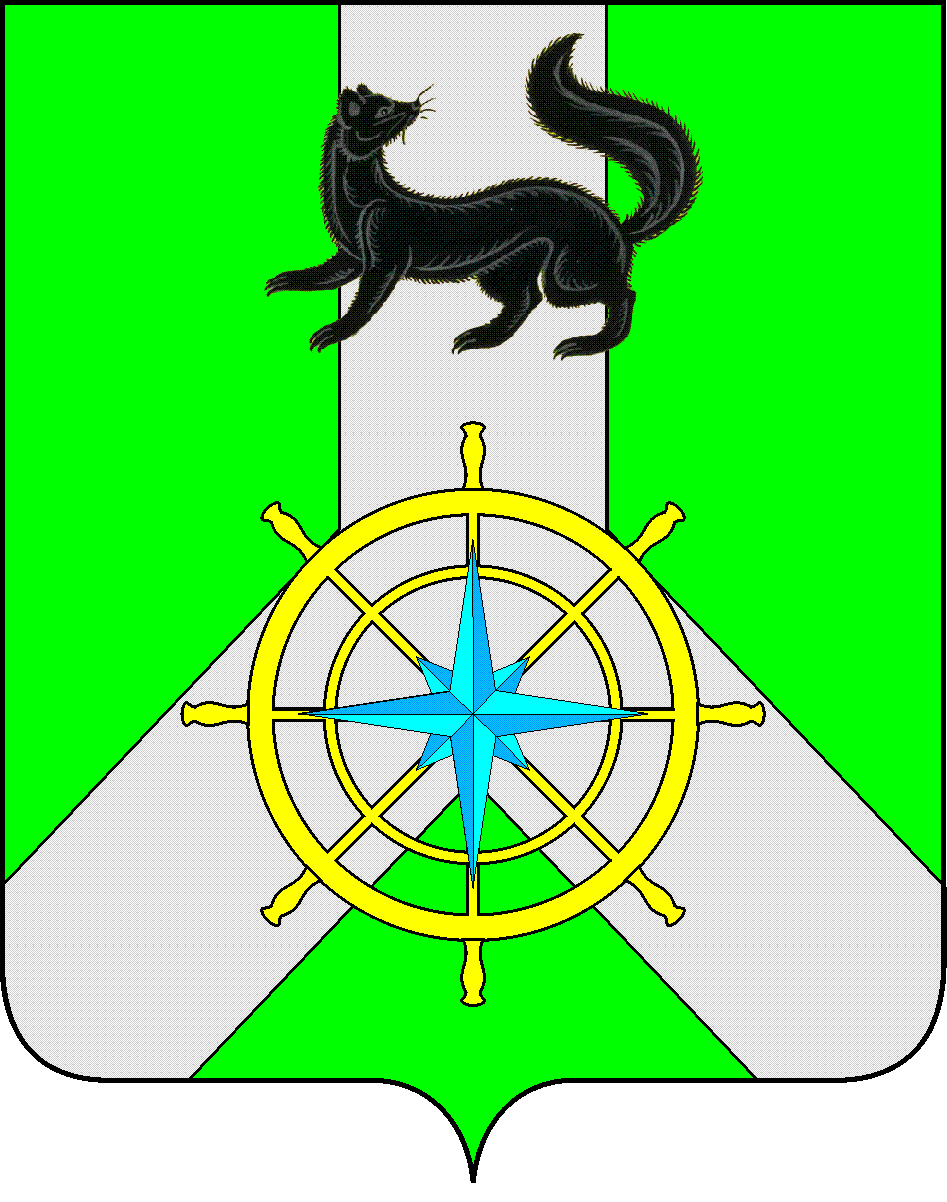 Р О С С И Й С К А Я   Ф Е Д Е Р А Ц И ЯИ Р К У Т С К А Я   О Б Л А С Т ЬК И Р Е Н С К И Й   М У Н И Ц И П А Л Ь Н Ы Й   Р А Й О НА Д М И Н И С Т Р А Ц И Я П О С Т А Н О В Л Е Н И ЕВ целях организации бесплатных перевозок обучающихся в муниципальных казенных общеобразовательных учреждениях общеобразовательных учреждениях Киренского муниципального района в соответствии с  Федеральным законом от 10.12.1995 года № 196-ФЗ «О безопасности дорожного движения», Постановлением Правительства Российской Федерации от 23 сентября 2020 года № 1527 «Об утверждении правил организованной перевозки группы детей автобусами», с учетом методических рекомендаций «Об организации перевозок обучающихся в образовательной организации»,  Федеральным Законом 06.10.2003 года  №131-ФЗ «Об общих принципах организации местного самоуправления в Российской Федерации», ст. ст. 39,55 Устава муниципального образования Киренский район, П О С Т А Н О В Л Я Е Т:Создать комиссию по обследованию школьных автобусных маршрутов, расположенных на автомобильных дорогах местного значения на территории Киренского района;Утвердить состав комиссии по обследованию школьных автобусных маршрутов, расположенных на автомобильных дорогах местного значения на территории Киренского района, согласно приложения №1 к настоящему Постановлению; Настоящее постановление разместить на официальном сайте администрации Киренского муниципального района; Контроль за исполнением настоящего постановления возложить на заместителя мэра – председателя комитета по имуществу и ЖКХ администрации Киренского муниципального района.Мэр района                                                                                                           К.В.СвистелинСогласовано:Заместитель председателя комитетапо имуществу и ЖКХ - начальник отдела по ЭТС и ЖКХ                                                                         ____________ О.А. ВытовтоваНачальник правового отдела                                                  _____________   И.С.Чернина Подготовил: Луцкина В.А. – гл. специалист отдела ЭТС и ЖКХКомитета по имуществу и ЖКХПриложение № 1к постановлениюот 25 сентября 2023 г. № 548Состав комиссии по обследованию школьных автобусных маршрутов, расположенных на автомобильных дорогах местного значения на территории Киренского района:Члены комиссии:от  25 сентября 2023 г.                       № 548г. КиренскО создании комиссииПредседатель  комиссииКравченко Игорь Анатольевич - Заместитель мэра – председатель Комитета по имуществу и ЖКХ администрации Киренского муниципального района;Вытовтова Олеся Александровна Луцкина Виктория АндреевнаКулебякин Вениамин ПавловичПо согласованиюПо согласованиюНачальник отдела по электроснабжению, транспорту, связи и ЖКХ Комитета по имуществу и ЖКХ администрации Киренского муниципального района;Главный специалист отдела по электроснабжению, транспорту, связи и ЖКХ Комитета по имуществу и ЖКХ администрации Киренского муниципального района;Ведущий специалист по безопасности управления образования администрации Киренского муниципального района;Представитель собственников автомобильных дорог;Представитель отделения ГИБДД МО МВД России «Киренский».